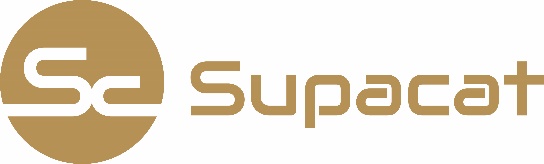 PERSON SPECIFICATIONEssentialDesirableWork basedcompetences       3D Cad skills preferably with SolidWorks, although adaptation training will be given.       Knowledge of drawing standards including BS 8888, geometrical tolerancing, welding specification etc       Good working knowledge of Microsoft Office.       Use of MS Project       Good communication skills (verbal and written) at all levels including suppliers and customers.       Generally computer literate and able to adapt to different software       Good report writing and project information recording       Able to resolve basic computer problems with minimal help       Managing staff       Experience of drawing issue control using PDM.       Experience of design and function of automotive systems.       Structural analysis using first principles and FEA       Vehicle testing using data logging and other instrumentation.       Presentation skills       Use of ERP and MRP systemsBehaviouralcompetencies     Approachable and dependable     Able to lead and mentor     Logical and thorough approach to record keeping     Able to meet deadlines and control budgets     Drive to achieve quality in all that he/she does     Able to work effectively under pressureQualifications &experience     Minimum of HNC qualification in Mechanical Engineering, Automotive Engineering or related discipline.     Mechanical Engineering Degree     Proven experience of working in a Project Engineer roleOrganisational fit       Able to work on an informal basis with colleagues and communicate directly.       Able to work as part of a team.       Communicates honestly, openly and positively.       Able to work on your own initiative and maintain your own motivation.       Able to work on an outcome related performance system.       Has a positive approach to problems.     Balances creative flair with a disciplined approach and good organisational skills     Has the desire and ability to contribute to the company as a whole.